Fluvoxamine in Non-Hospitalized Patients with Acute COVID-19 Infection and the Lack of Efficacy in Reducing Rates of Hospitalization, Mechanical Ventilation and Mortality in Placebo-Controlled Trials: A Systematic Review and Meta-AnalysisSupplementary MaterialSupplementary Table 1: PRISMA ChecklistSupplementary Table 2: Search strategyDates searched: inception through 2/10/2022Supplementary Table 3: The Newcastle-Ottawa Scale (NOS) for assessing the quality of nonrandomized studies in meta-analysesEach asterisk represents one star in the Newcastle-Ottawa Scaling System (NOS). The maximum stars are 2 for comparability and 1 are for all other categories. Each star counts towards the total score. Score of 5 to 6 considered as moderate quality and 7 to 9 as high quality.Supplementary Figure 1: Quality assessment of the included studies using the Revised Cochrane Risk-of-Bias tool for randomized trials (RoB-2)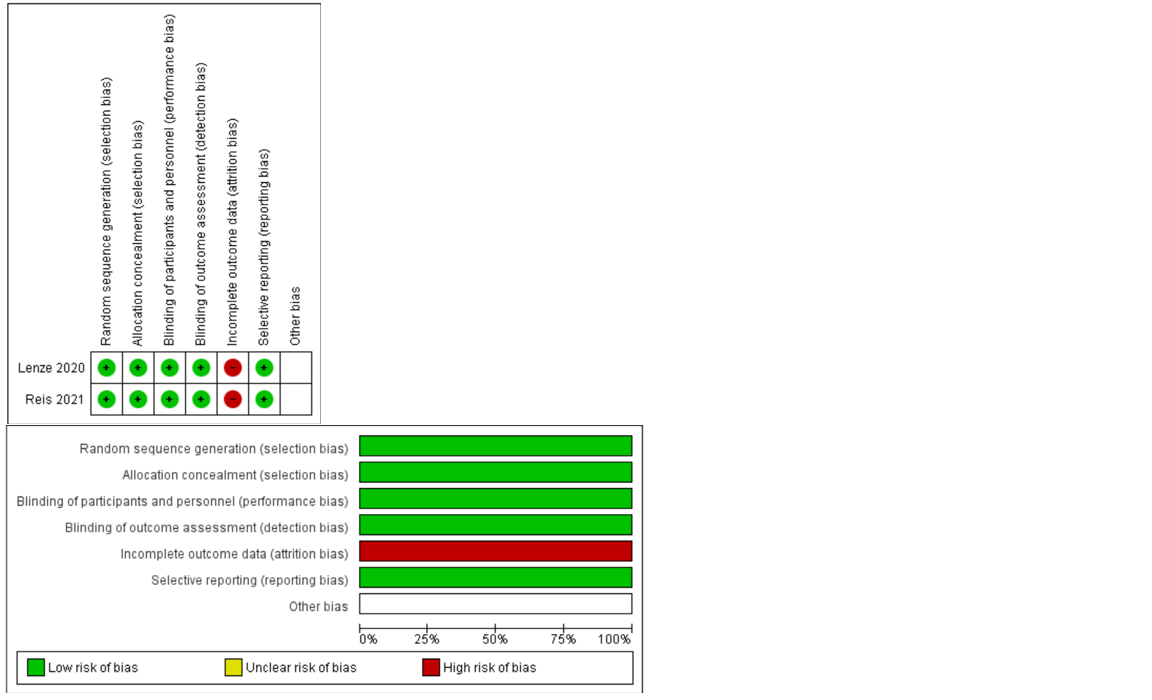 TitlePageSupplementary Table 1: PRISMA Checklist2Supplementary Table 2: Search strategy3Supplementary Table 3: The Newcastle-Ottawa Scale (NOS) for assessing the quality of nonrandomized studies in meta-analyses4Supplementary Figure 1: Quality assessment of the included studies using the Revised Cochrane Risk-of-Bias tool for randomized trials (RoB-2).5Section/topic #Checklist item Reported on page # TITLE TITLE TITLE Title 1Identify the report as a systematic review, meta-analysis, or both. 1ABSTRACT ABSTRACT ABSTRACT Structured summary 2Provide a structured summary including, as applicable: background; objectives; data sources; study eligibility criteria, participants, and interventions; study appraisal and synthesis methods; results; limitations; conclusions and implications of key findings; systematic review registration number. 3INTRODUCTION INTRODUCTION INTRODUCTION Rationale 3Describe the rationale for the review in the context of what is already known. 4-5Objectives 4Provide an explicit statement of questions being addressed with reference to participants, interventions, comparisons, outcomes, and study design (PICOS). 4-5METHODS METHODS METHODS Protocol and registration 5Indicate if a review protocol exists, if and where it can be accessed (e.g., Web address), and, if available, provide registration information including registration number. NAEligibility criteria 6Specify study characteristics (e.g., PICOS, length of follow-up) and report characteristics (e.g., years considered, language, publication status) used as criteria for eligibility, giving rationale. 5Information sources 7Describe all information sources (e.g., databases with dates of coverage, contact with study authors to identify additional studies) in the search and date last searched. 5Search 8Present full electronic search strategy for at least one database, including any limits used, such that it could be repeated. Supplementary page 3Study selection 9State the process for selecting studies (i.e., screening, eligibility, included in systematic review, and, if applicable, included in the meta-analysis). Figure 1Data collection process 10Describe method of data extraction from reports (e.g., piloted forms, independently, in duplicate) and any processes for obtaining and confirming data from investigators. 6Data items 11List and define all variables for which data were sought (e.g., PICOS, funding sources) and any assumptions and simplifications made. 6Risk of bias in individual studies 12Describe methods used for assessing risk of bias of individual studies (including specification of whether this was done at the study or outcome level), and how this information is to be used in any data synthesis. 6-7Summary measures 13State the principal summary measures (e.g., risk ratio, difference in means). 6Synthesis of results 14Describe the methods of handling data and combining results of studies, if done, including measures of consistency (e.g., I2) for each meta-analysis. 6-7DatabaseSearch StrategyArticles RetrievedPubMed/MEDLINE("fluvoxamine"[All Fields] OR "SSRI"[All Fields] OR "fluoxetine"[All Fields] OR "citalopram"[All Fields]) AND ("coronavirus"[All Fields] OR "COVID-19"[All Fields] OR "SARS-CoV 2"[All Fields] OR "COVID pneumonia”[All Fields] OR "COVID-19 Pneumonia"[All Fields] OR "Viral COVID pneumonia"[All Fields] OR "Viral Pneumonia"[All Fields]) AND ("clinical deterioration"[All Fields] OR "hospitalization"[All Fields] OR "shortness of breath"[All Fields] OR "supplemental oxygen"[All Fields] OR "hospital stay"[All Fields] OR "emergency stay"[All Fields] OR "extended care"[All Fields]) AND ("dexamethasone"[All Fields] OR "methylprednisolone” [All Fields] OR "ICU"[All Fields] OR "mechanical ventilation"[All Fields] OR "intubated"[All Fields] OR "48 hours"[All Fields]) AND ("mortality” [All Fields] OR "death"[All Fields] OR “tracheostomy"[All Fields] OR "gastric bleed”[All Fields])54Embase(‘fluvoxamine'/exp OR 'SSRI') AND ('coronavirus'/exp OR 'COVID-19' OR 'SARS-CoV 2’) AND ('hospitalization' OR 'clinical deterioration') AND ('intensive care unit' OR 'intensive care’ OR ‘mechanical ventilation' OR “intubated’ OR ‘mortality OR ‘death’)62Web of Science (‘fluvoxamine' OR 'SSRI') AND ('coronavirus' OR 'COVID-19' OR 'SARS-CoV 2’) AND ('hospitalization' OR 'clinical deterioration') 41Cochrane CENTRAL"Hospitalization" in Title Abstract Keyword AND "Coronavirus" in Title Abstract Keyword AND “fluvoxamine” in Title Abstract Keyword AND “clinical deterioration” in Title Abstract Keyword23SelectionSelectionSelectionSelectionSelectionOutcomeOutcomeOutcomeOutcomeStudy, YearRepresentative ness of the exposed cohortSelection of the non-exposed cohortAscertainment of exposureOutcome not present at baselineComparability of the cohortAssessment of outcomeEnough follow up durationAdequate follow-upTotal scoreSeftel 2021********8Seftel 2021********8